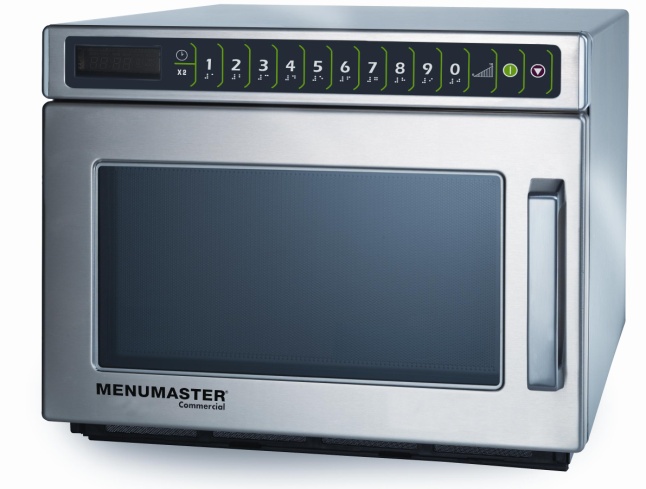 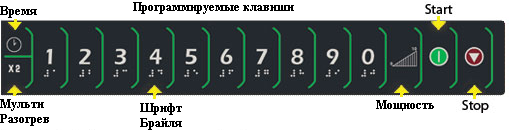 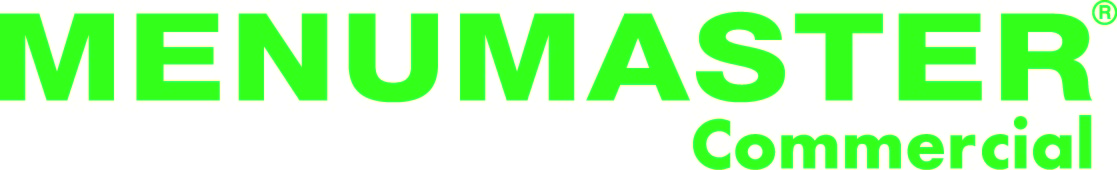 СВЧ-печи профессиональные серии DEC DEC14E2 - DEC18E2 - DEC21E2СВЧ-печи профессиональные серии DEC DEC14E2 - DEC18E2 - DEC21E2Мощность СВЧ (общая)1400Вт (2300Вт), 1800Вт (2900Вт), 2100Вт (3100Вт)Количество уровней11 уровней мощности, разморозкаТип управленияэлектронноеПамять  до 100 блюд Объем камеры17 лГабариты камеры330х305х171 ммГабариты корпуса425х578х343 ммМатериал камерынержавеющая стальФункцииХ2 – автоматический расчет времени разогрева 2 порцийСверхпроизводительность! Более 200 блюд в день!2 магнетрона! Более равномерный и быстрый нагрев!Чрезвычайно высокая скорость приготовления! Разогрев в 2-3 раза быстрее бытовых печей!Создана для работы в условиях профессиональной кухни при критических значений температуры и влажности!Высокое качество продукта! Чем меньше продукт находится под воздействием СВЧ-волн, тем выше его качество.Высочайше качество сборки!